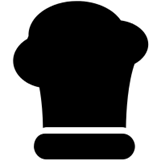 Tus Datos*Nombre y ApellidosTelefono :                                       *Mail:Resides en la ciudad de:Receta*Nombre del plato *ProcedenciaTiempo de realización*Ingredientes*ProcesoReceta de Familia  o fuente bibliográfica?Coste total de los ingredientes:Fotografia Título de la fotografía*Envio en adjunto el n° ___de fotos correspondientes a la receta descrita*Solo si la foto la has hecho tú te pedimos tu consentimiento de uso de la imagen : SI......NO(marca con una X)*Los datos solicitados en esta ficha son obligatoriosAviso: Pedimos a aquellas personas NO asociadas a la Casa que contribuyáis a los gastos donando 5 euros para paliar los costes de impresión y montaje fotos.